המכינה הקדם צבאית "נחשון" - המדרשה הישראלית למנהיגות חברתית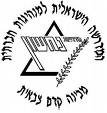 מחזור י"ח הראשון, קיבוץ שובל, שבוע 39יום א 24.5 ו' סיווןיום ב 25.5 ז' סיווןיום ג 26.5 ח' סיווןיום ד 27.5 ט' סיווןיום ה 28.5 י' סיווןיום ו 29.5 י"א סיווןמנחה תורןמיכליעלשימיכליעלמובילי יוםתורנים7:15ארוחת בוקרארוחת בוקרארוחת בוקרארוחת בוקרארוחת בוקרארוחת בוקר8:00החלום ופשרומד"סש"מ: יעל- והיא שעמדה/ מיכל-   PTSDפרשת שבוע סיכום שבוע9:15הפסקההפסקההפסקההפסקההפסקההפסקה9:30חברותותש''ח: דורון- נקמת הבוזלת / שירלי- תהליך הארגון מחדש של האומהבית9:30 יציאה לעדנים10:45זמן אקטואליהזמן אקטואליהזמן אקטואליהזמן אקטואליהזמן אקטואליהזמן אקטואליה11:00		הפסקה		הפסקה		הפסקה		הפסקה		הפסקה		הפסקה11:30גלעד-ציונותיצחק טוניק- גלי צה"לש"מ: יעל- והיא שעמדה/ מיכל-   PTSDפרשת נשאשבת שלום!12:45זמן מובילי יוםזמן מובילי יוםזמן מובילי יוםזמן מובילי יוםזמן מובילי יוםזמן מובילי יום13:00		ארוחת צהריים + הפסקה		ארוחת צהריים + הפסקה		ארוחת צהריים + הפסקה		ארוחת צהריים + הפסקה		ארוחת צהריים + הפסקה		ארוחת צהריים + הפסקה16:0015:30 פתיחה16:00 זאביקמלחמת ששת הימיםפת"לחוליות סוףאלקנה17:15הפסקההפסקההפסקההפסקההפסקההפסקה17:45זאביקקרב אום כתףפת"לאיילה- אבטחת מידע בבנקיםמד"ס19:00ארוחת ערבארוחת ערבארוחת ערבארוחת ערבארוחת ערבארוחת ערב20:00זאביקקרב אום כתף18:30יציאה לאירוע עם המועצהפנימהערב חברתי חולית קבוצה21:30עיבוד יומי, תדרוך למחר, וזמן הודעותעיבוד יומי, תדרוך למחר, וזמן הודעותעיבוד יומי, תדרוך למחר, וזמן הודעותעיבוד יומי, תדרוך למחר, וזמן הודעותעיבוד יומי, תדרוך למחר, וזמן הודעותעיבוד יומי, תדרוך למחר, וזמן הודעות